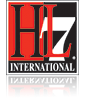 Wayne KubickHL7 CTOHealth Level Seven International3300 Washtenaw Avenue, Suite 227Ann Arbor, MI 48104June 12, 2020Dear HL7 Member,The Clinical Quality Information Work Group has asked me to forward you a set of recommended corrections and modifications to the "HL7 CDA R2 Implementation Guide: Quality Reporting Document Architecture Category I (QRDA I), Release 1 - STU Release 5.2 - US Realm” (HL7 QRDA I R1 STU R5.2) published as CDAR2_IG_QRDA_I_R1_STU5.2_2020FEB_2020JUN_with_errata. It is available on the QRDA Category I product page http://www.hl7.org/implement/standards/product_brief.cfm?product_id=35.An updated errata package has been produced which 1) corrects issues reported through the STU Comments process for QRDA Category I and accepted as errata, and 2) adds clarifications for issues reported through the STU Comments process for QRDA Category I that are accepted as clarification and considered important for inclusion in the errata package by the CQI WG. For a detailed list of errata, see the attached file: 2020JUN_QRDA_I_R1_STU5.2_Errata_List.xlsx.Sincerely,Wayne R. KubickHL7 CTOThe errata package contains:The errata package contains:File/Folder NameDescriptionREADME.txtUpdated readme2020JUN_QRDA_I_R1_STU5.2_Errata_List.xlsx. This list of errata included in this errata notificationCDAR2_IG_QRDA_I_R1_STU5.2_2020FEB_Vol1_2020JUN_with_errata.pdfUpdated volume 1 from February 2020 initial publicationCDAR2_IG_QRDA_I_R1_STU5.2_2020FEB_Vol2_2020JUN_with_errata.pdfUpdated volume 2 from February 2020 initial publicationCDAR2_IG_QRDA_I_R1_STU5_2_Sample.xmlUpdated sample file with corrections for the errata “XML” folder Stylesheet, vocabulary file, and the updated sample file“Schema” folder CDA_SDTC.xsd and supporting schema files“Schematron” folderSchematron file